Meldingsformulier wijziging eigen gegevens landbouwkundige grondwateronttrekkingen (open teelt)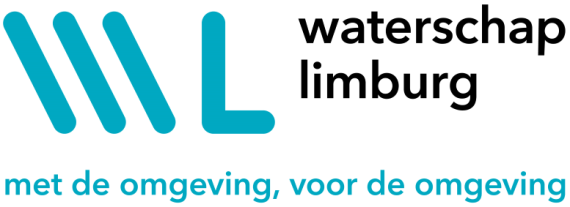 De melding dient tenminste één maand voor de geplande aanvangsdatum in het bezit van het waterschap te zijn.A.u.b. dit formulier ingevuld en ondertekend retour zenden naar het waterschap (bij voorkeur per email via vergunningen@waterschaplimburg.nl).Toelichting melding wijziging eigen gegevens landbouwkundige grondwateronttrekkingen (open teelt) AlgemeenDit formulier is bedoeld voor het doorgeven van verplaatsingen van putten in het beheergebied van Waterschap Limburg met uitzondering van bedekte teelten en pot- en containervelden én voor het doorgeven van wijzigen van de pompgegevens.Toelichting formulierVraag 1: TenaamstellingHier moet de naam en het adres van de particulier, het bedrijf of de instelling waarvoor de melding wordt gedaan worden vermeld. Het is gewenst dat een contactpersoon wordt aangewezen die een toelichting kan geven op de antwoorden in de vragenlijst en eventuele nadere gegevens kan verstrekken.Vraag 3: Put(ten)In deze tabel moeten de gegevens worden ingevuld van de putten die worden verplaatst.Vraag 4: Pomp(en)In deze tabel moeten de gegevens worden ingevuld over de wijziging van de pompen.Vraag 6: Ingangsdatum wijzigingDe ingangsdatum van de wijziging moet worden aangegeven en of de wijziging tijdelijk of permanent is. Vraag 7: OndertekeningHet meldingsformulier moet worden ondertekend door de particulier of de eigenaar van het bedrijf of de instelling. Vraag 8: Bewijs van machtigingWanneer het meldingsformulier wordt ingediend namens een bedrijf of een instelling, moet degene die het meldingsformulier namens het bedrijf of de instelling heeft ingevuld dit formulier ondertekenen en moet de eigenaar van het bedrijf of de instelling het bewijs van machtiging invullen.1TENAAMSTELLING GEBRUIKERHandelsregistratienummer (voorheen kvk-nummer)VestigingsnummerStatutaire naamBurgerservicenummerGeslacht*man / vrouwVoorlettersVoorvoegselsAchternaamAdresPostcodePlaatsGemeenteTelefoonnummerGsm-nummerEmailadresRegistratienummer*** 	doorhalen wat niet van toepassing is (geen verplicht invulveld).** 	uw registratienummer begint met CD, CE, CF of een jaartal	(bijv. CD***, 09/*** of 21/***)2BEDRIJFSTYPE	melkveebedrijf	melkveebedrijf	akkerbouwbedrijf	varkensbedrijf	varkensbedrijf	tuinbouwbedrijf	pluimveebedrijf	pluimveebedrijf	fruitteeltbedrijf	overig	niet van toepassing3PUTTENDe volgende putten worden verplaatst (indien niet van toepassing, ga verder naar vraag 4).Oude locatiePutnr.Putnr.Putnr.PutregistratiekenmerkPutdiepteX-coördinaatY-coördinaatKadastrale gemeenteKadastrale sectieKadastraal nummerNieuwe locatiePutnr.Putnr.Putnr.PutregistratiekenmerkPutdiepteX-coördinaat*Y-coördinaat*Kadastrale gemeenteKadastrale sectieKadastraal nummer*	Indien geen coördinaten bekend, graag met een situatieschets met daarop de nieuwe 	locatie van de put(ten) ingetekend.4POMPENDe volgende pompen worden gewijzigd (indien niet van toepassing, ga verder naar vraag 5).Oude situatie.Pompnr.Pompnr.Pompnr.LabelnummerAantal puttenPompcapaciteit in m³/uNieuwe situatie.Pompnr.Pompnr.Pompnr.LabelnummerAantal puttenPompcapaciteit in m³/u5TOEPASSING POMPENPompnummerBeregening of bevloeiing van open teeltBeregening of bevloeiing van open teeltLabelnummerOverig landbouwkundig grondwatergebruikOverig landbouwkundig grondwatergebruikBeregening of bevloeiing van open teelt en overig landbouwkundig grondwatergebruikBeregening of bevloeiing van open teelt en overig landbouwkundig grondwatergebruik% open teelt% overig gebruik6INGANGSDATUM WIJZIGINGDe wijziging gaat in op:7ONDERTEKENINGOndergetekende verklaart als daartoe bevoegd persoon dit formulier en de eventueel daarbij behorende bescheiden, naar waarheid te hebben ingevuld.NaamPlaatsDatumHandtekening8MACHTIGINGHandelsregistratienummer (voorheen kvk-nummer)VestigingsnummerStatutaire naamBurgerservicenummerGeslacht*man / vrouw VoorlettersVoorvoegselsAchternaamAdresPostcodePlaatsGemeenteTelefoonnummerGsm-nummerEmailadres* 	doorhalen wat niet van toepassing is (geen verplicht invulveld).IS GEMACHTIGD namens de (rechts)persoonNaamContactpersoonAdresPostcodePlaatsde melding ingevolge de Keur van Waterschap Limburg inclusief de bijbehorende uitvoeringsregel 3.4, te ondertekenen en in te dienen, alsmede om namens de aanvrager overleg te voeren over deze melding.